Сумська міська рада VІІI СКЛИКАННЯ LI СЕСІЯРІШЕННЯвід 27 березня 2024 року № 4638-МРм. Суми Розглянувши звернення громадянина, надані документи, відповідно до статей 12, 122, 123, 134 Земельного кодексу України, частини першої та другої статті третьої, статті 5 Закону України «Про державну реєстрацію речових прав на нерухоме майно та їх обтяжень», абзацу другого частини четвертої статті 15 Закону України «Про доступ до публічної інформації», враховуючи наказ Східного міжрегіонального управління Міністерства юстиції України від 23.02.2024 № 141/8 «Про відмову в задоволенні скарги Сумської міської ради» та рекомендації постійної комісії з питань архітектури, містобудування, регулювання земельних відносин, природокористування та екології Сумської міської ради (протокол від 28 вересня 2023 року № 70), керуючись пунктом 34 частини першої статті 26 Закону України «Про місцеве самоврядування в Україні», Сумська міська радаВИРІШИЛА:Відмовити Терещенко Василю Михайловичу () у наданні дозволу на розроблення проекту землеустрою щодо відведення земельної ділянки в оренду за адресою: м. Суми, провулок Горобиновий, 8, орієнтовною площею 0,1000 га, під будівництво і обслуговування житлового будинку та господарських споруд (присадибна ділянка) (під житловим будинком) у зв’язку з невідповідністю місця розташування земельної ділянки вимогам законів та прийнятих відповідно до них нормативно-правових актів, а саме: - у зв’язку з відсутністю реєстрації права власності на жилий будинок, що розташований на зазначеній земельній ділянці, обов’язковість якого передбачено статтею 5 Закону України «Про державну реєстрацію речових прав на нерухоме майно та їх обтяжень», що суперечить абзацу другому частини другої статті 134 Земельного кодексу України (не підлягають продажу, передачі в користування на конкурентних засадах (на земельних торгах) земельні ділянки державної чи комунальної власності у разі: розташування на земельних ділянках об'єктів нерухомого майна (будівель, споруд), що перебувають у власності фізичних або юридичних осіб).Секретар Сумської міської ради                                                       Артем КОБЗАРВиконавець: Клименко Юрій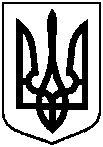 Про відмову Терещенко Василю Михайловичу у наданні дозволу на розроблення проекту землеустрою щодо відведення земельної ділянки в оренду за адресою: м. Суми,                                         провулок Горобиновий, 8, орієнтовною площею 0,1000 га